แบบประเมินหน่วยการเรียนรู้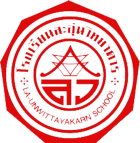 กลุ่มสาระการเรียน.............................................รายวิชา......................................ชั้น........................เวลา....................ชั่วโมง       ชื่อหน่วยการเรียนรู้...................................................ชื่อครูผู้สอน....................................	คำชี้แจง    โปรดเขียนเครื่องหมาย      ลงในช่องที่ตรงกับระดับการปฏิบัติระดับการประเมิน   4   หมายถึง   มีความสอดคล้อง/เชื่อมโยง/เหมาะสมมากที่สุด                              3   หมายถึง   มีความสอดคล้อง/เชื่อมโยง/เหมาะสมมาก                         2   หมายถึง  มีความสอดคล้อง/เชื่อมโยง/เหมาะสมน้อย                            1   หมายถึง   มีความสอดคล้อง/เชื่อมโยง/เหมาะสมน้อยที่สุดรายการประเมินระดับการปฏิบัติระดับการปฏิบัติระดับการปฏิบัติระดับการปฏิบัติรายการประเมิน43211. ชื่อหน่วยการเรียนรู้กะทัดรัด ชัดเจน ครอบคลุมเนื้อหาสาระ2. มาตรฐานการเรียนรู้ / ตัวชี้วัด  สมรรถนะสำคัญของนักเรียน  และ    คุณลักษณะอันพึงประสงค์  มีความเชื่อมโยงกันอย่างเหมาะสม3. ความสอดคล้องของสาระสำคัญกับมาตรฐานการเรียนรู้ / ตัวชี้วัด    สาระสำคัญ/ความคิดรวบยอด  สาระการเรียนรู้  และกิจกรรมการเรียนรู้4. ความเชื่อมโยงสัมพันธ์กันระหว่างชื่อหน่วยการเรียนรู้ มาตรฐานการเรียนรู้ / ตัวชี้วัด สาระสำคัญ/ความคิดรวบยอด สาระการเรียนรู้และกิจกรรมการเรียนรู้5. กิจกรรมการเรียนรู้สอดคล้องกับสาระการเรียนรู้ มาตรฐานการเรียนรู้ / ตัวชี้วัด6. กิจกรรมการเรียนรู้มีความครอบคลุมในการพัฒนาผู้เรียนให้มีความรู้        ทักษะ/กระบวนการ สมรรถนะที่สำคัญของผู้เรียนและคุณลักษณะที่พึงประสงค์7.  กิจกรรมการเรียนรู้มีความเหมาะสม  สามารถนำผู้เรียนไปสู่การสร้างชิ้นงานหรือภาระงานได้8. มีการประเมินผลตามสภาพจริงและสอดคล้องกับมาตรฐาน                 การเรียนรู้ / ตัวชี้วัด9. ประเด็นและหลักเกณฑ์การประเมินสามารถสะท้อนคุณภาพผู้เรียน    ตามมาตรฐานการเรียนรู้ / ตัวชี้วัด10. สื่อการเรียนรู้ในแต่ละกิจกรรมมีความเหมาะสมกับเวลาและ      นำไปประยุกต์ใช้ได้จริง	     	รวม   /         สรุปผล ……………..หรือ    เฉลี่ย   /        สรุปผล ………..…….